 Центр общения старшего поколения 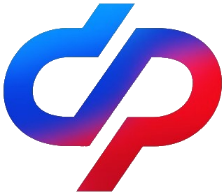 пенсионного и социального фонда РФ по Пермскому краю Пермский край, с. Березовка, ул. Октябрьская, 31ПЛАН МЕРОПРИЯТИЙ НА МАРТ 2023 г.01.03.202314.00 СредаОбразовательное занятие «Работа в информационно-телекоммуникационной сети  Интернет», «Азбука интернета» 02.03.202312.00  ЧетвергОрганизационное мероприятие: Лечебно – оздоровительная гимнастика 03.03.202312.00  ПятницаДень необычных дат «Март» 06.03.202315.00  ПонедельникАзбука православия07.03.202315.00 ВторникОрганизационное мероприятие:Скандинавская ходьба, Благотворительная акция «Помощь героям своими руками»09.03.202312.00 ЧетвергПраздничный концерт к Международному женскому дню10.03.202312.00 ПятницаОрганизационное мероприятие:Просмотр фильма «Папы»13.03.202312.00  Понедельник«Пермская рябинка». Трансляция видеофильма и лекция о жизни и судьбе писательницы Ольги Волконской.14.03.202315.00 Вторник«Час здоровья» Профилактика «Сахарного диабета»15.03.202314.00  СредаОбразовательное занятие «Безопасная работа в информационно-телекоммуникационной сети Интернет», «Азбука интернета»16.03.202312.00 ЧетвергОрганизационное мероприятие: Мастер класс по изготовлению шоколадной пасты «Нутелла» 17.03.202312.00  ПятницаДень народных традиций. « Встречаем весну»20.03.202312.00 Понедельник «Сад и огород»21.03.202315.00  ВторникОрганизационное мероприятие:Скандинавская ходьба, Благотворительная акция  «Помощь героям своими руками»22.03.202314.00СредаОбразовательное занятие «Безопасная работа в информационно-телекоммуникационной сети Интернет», «Азбука интернета»23.03.202312.00 ЧетвергОрганизационное мероприятие:Лечебно – оздоровительная физкультура  24.03.202312-00 Пятница Открытие выставки О. Мандельштама 27.03.202315.00 ПонедельникАзбука православия28.03.202315.00 Вторник«Час здоровья».  Профилактика сосудистых заболеваний.29.03.202314-00 СредаОрганизационная встреча со старшеклассниками:« Поговорим о важном»30.03.202312-00 ЧетвергМастер – класс « Чехол для очков»31.03.202312-00 Пятница Организационное мероприятие: « Пенсия – не отпуск, через месяц не закончится»  